Taak : Transformaties van Tweedegraadsfuncties als a <> 1Volgende leerplandoelstellingen worden ondervraagd in deze evaluatieDe leerlingen kunnen met behulp van de transformaties van functies de grafiek van y=a(x-p)²+q opbouwenDe leerlingen kunnen uit de bekomen grafiek en uit het functievoorschrift van een tweedegraadsfunctie het onderstaande afleiden: domein, bereik, nulwaarde, stijgen/dalen, minimum/maximum, symmetrie, tekenverloopDe leerlingen kunnen het voorschrift van een tweedegraadsfunctie bepalen als een tabel of een grafiek gegeven is (V)Vraag 1 : Teken de grafiek van volgende Tweedegraadsfunctie op de eenvoudigste manier Vraag 2 : geef de functiebeschrijving van deze grafiekNaam :Klas:2/2/2016f(x)= 2(x – 1)² + 1 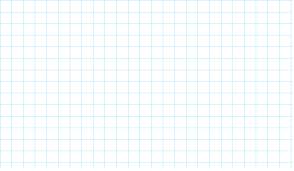 f(x)=- ( x + 2 )² +3 f(x)= -3( x +1 )² + 1 f(x)= ( x – 3 )² 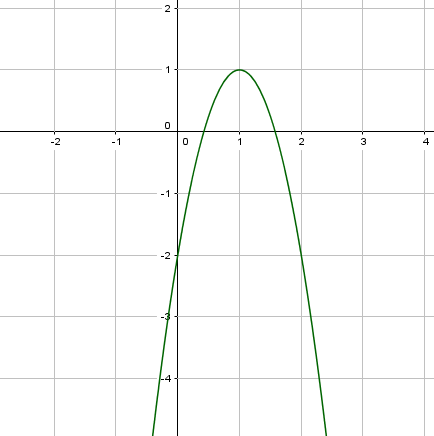 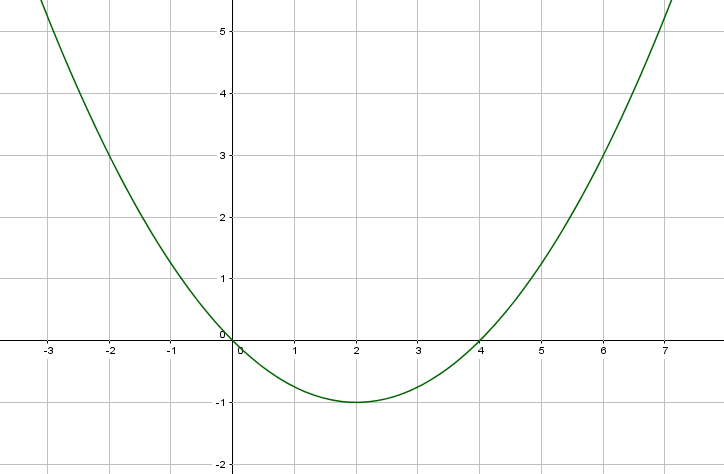 